12  марта 2019 г.  на базе  МБОУ СОШ№3  прошел  семинар-практикум                                          ассоциации  учителей  начальных  классов   общеобразовательных  школ                        города  Дагестанских Огней  по теме: «Индивидуальная траектория обучения  на уроках       в начальной школе»Цель работы: поделиться опытом использования педагогами современных технологий, активных форм и методов обучения и воспитания для повышения качества и эффективности образовательного процесса. В целом семинар прошел плодотворно, в деловой рабочей обстановке, учителя остались довольны встречей, на которой проходил обмен опытом, и они многое переняли друг у друга, чтобы в дальнейшем применять в своей работе. В первой половине семинара учителя начальных классов МБОУ СОШ№3                         Рамазанова З. А., Асланбекова Ф. З., Магомедова Д. С. дали показательные открытые уроки с использованием современных методов, новых стандартов обучения,а                     Алиева  Э. Г. и Тагирова С. Р. провела внеклассное мероприятие. Вторая часть семинара прошла оживленно и с пользой для каждого учителя. Руководитель ШМО начальных классов Меликова М. Н.  выступила с докладом: «Индивидуальная траектория обучения  на уроках в начальной школе»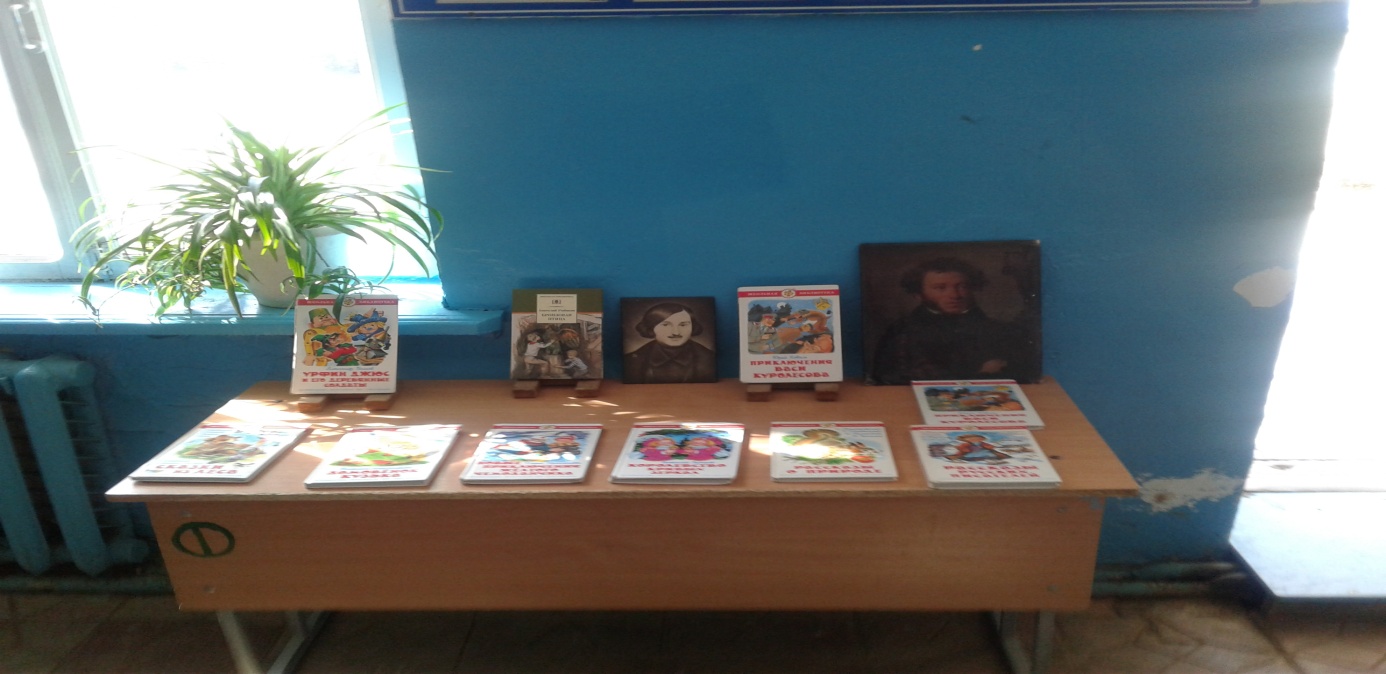 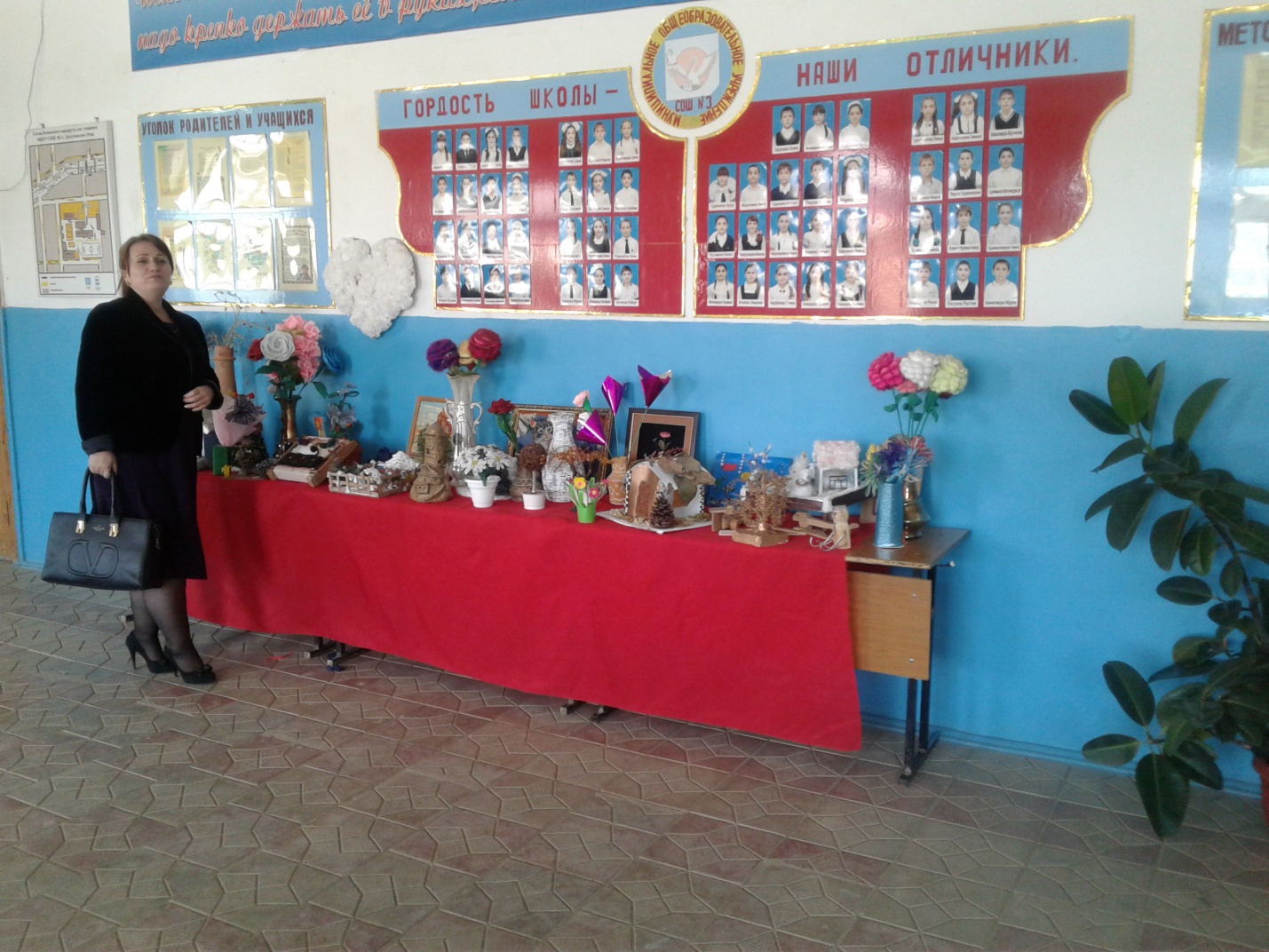 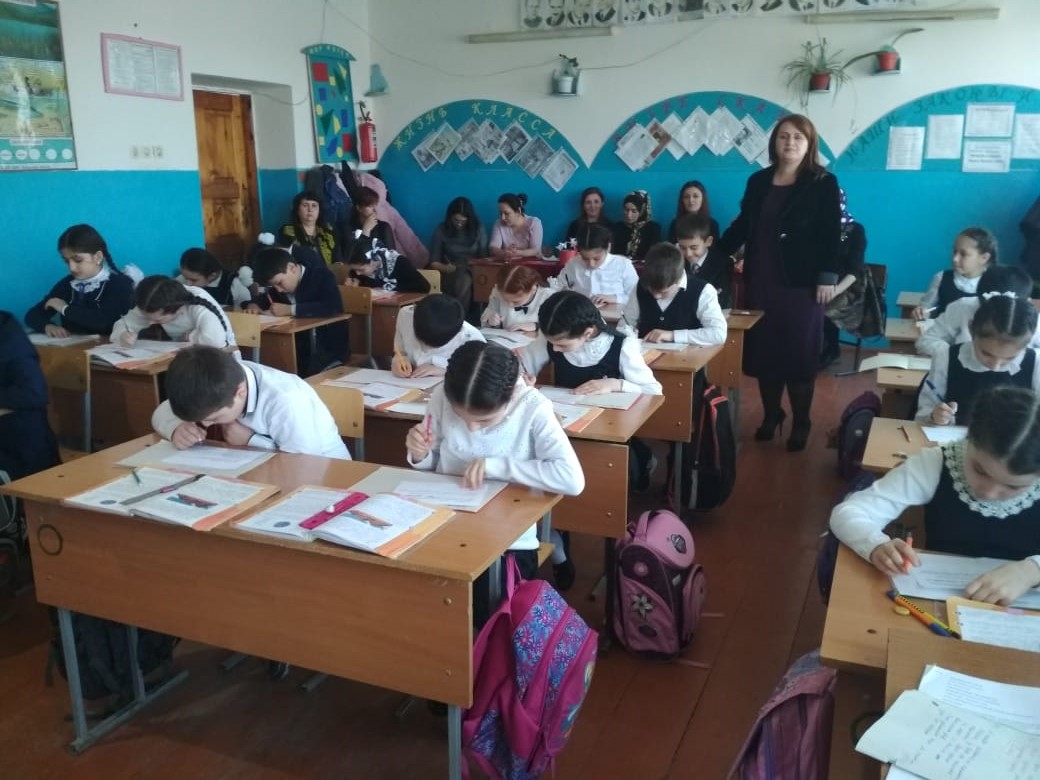 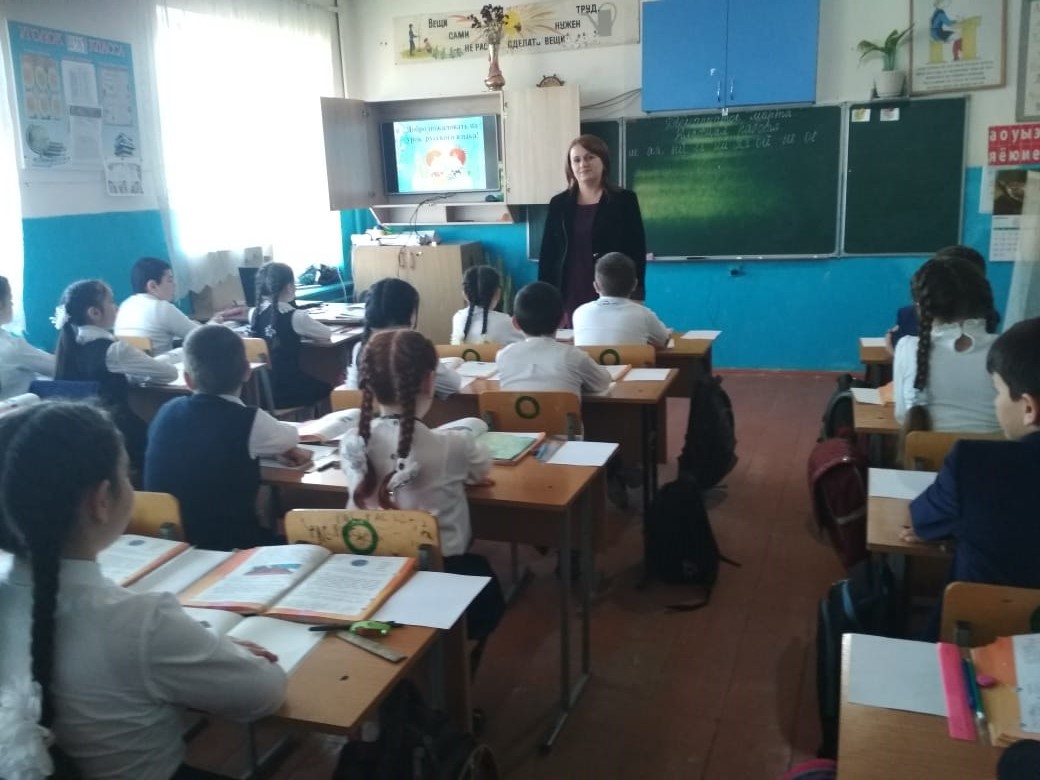 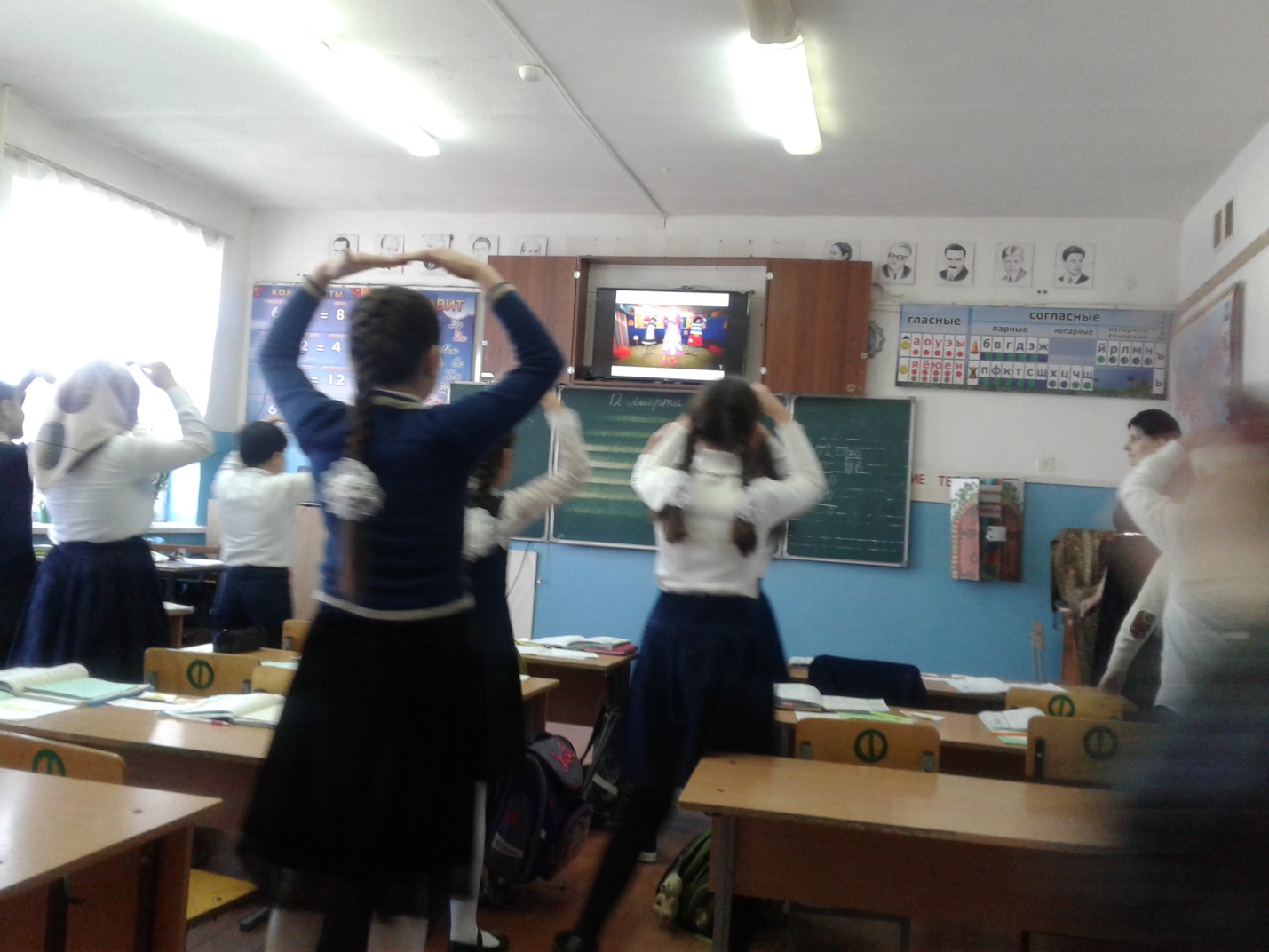 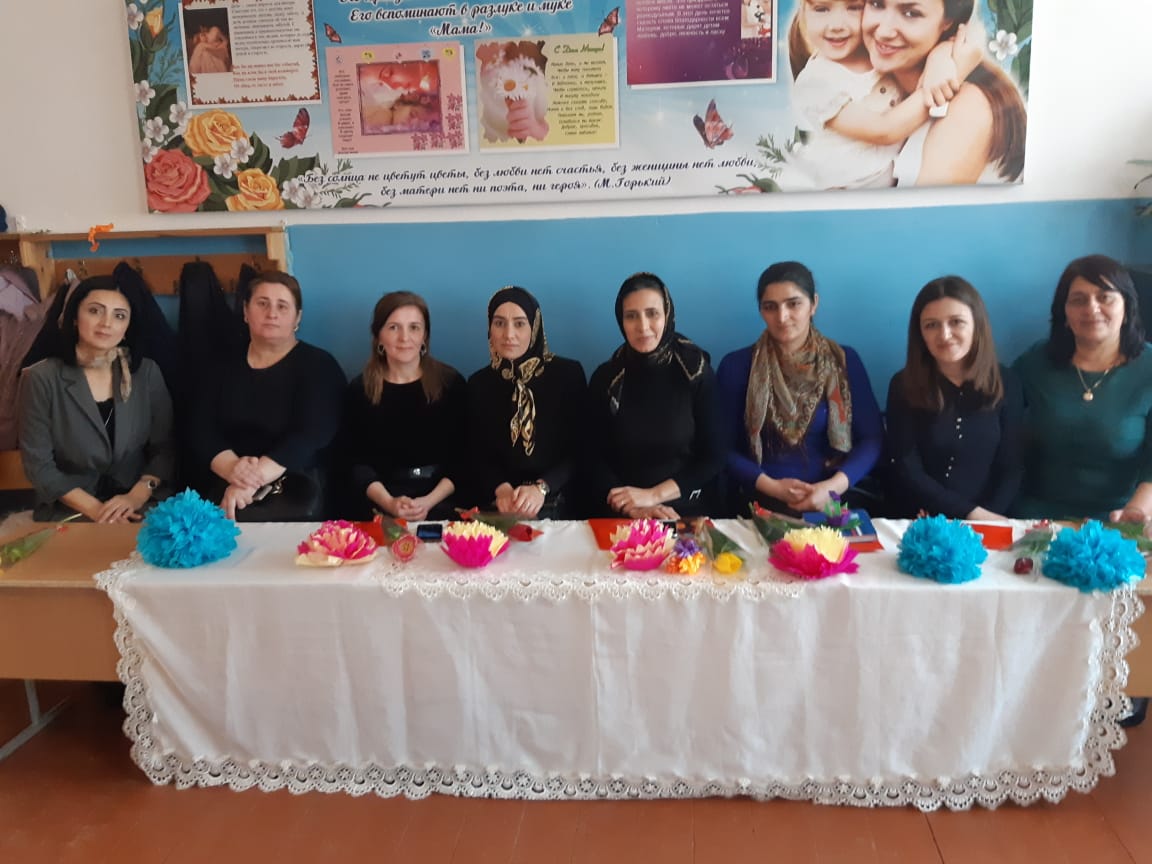 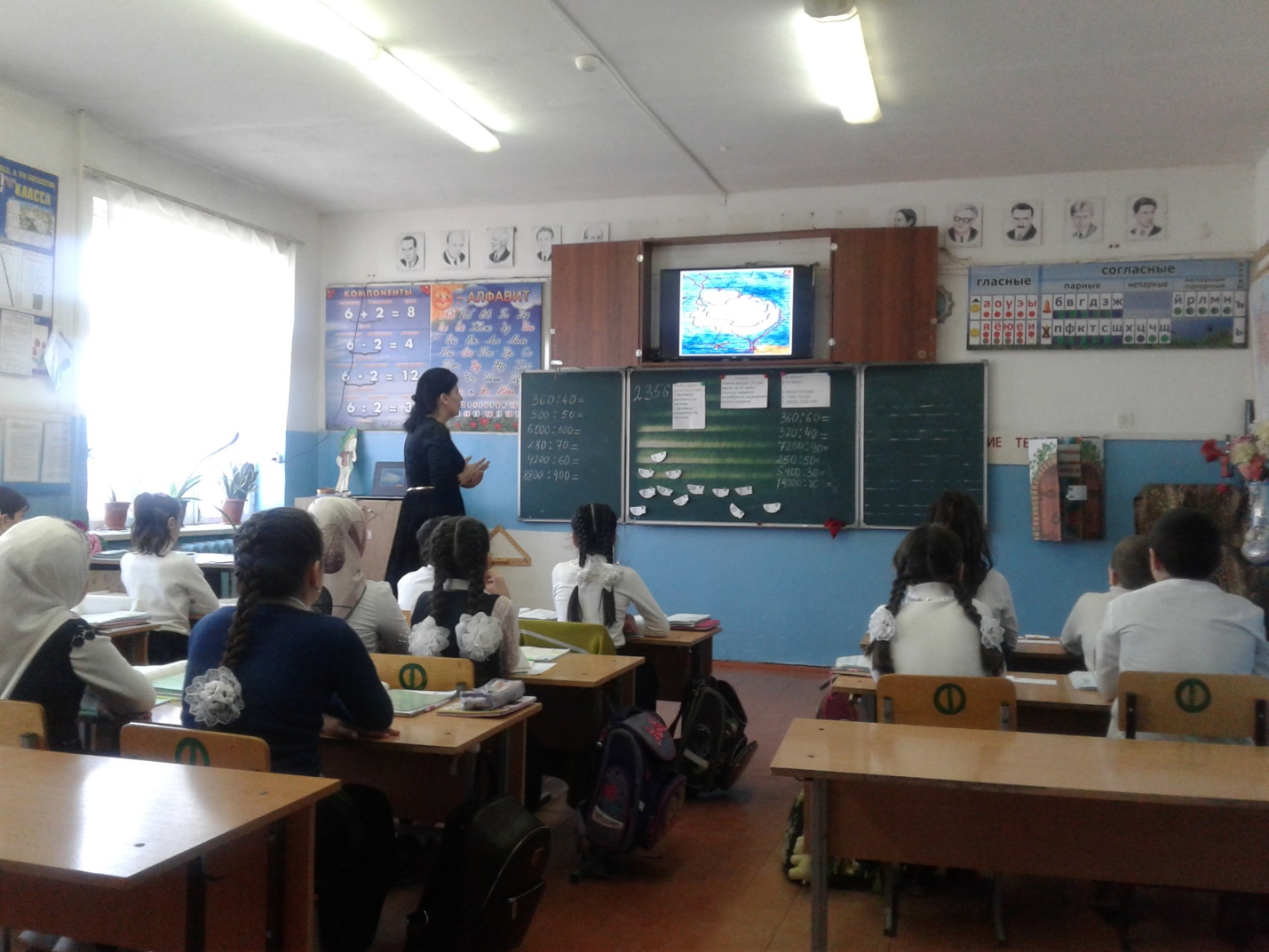 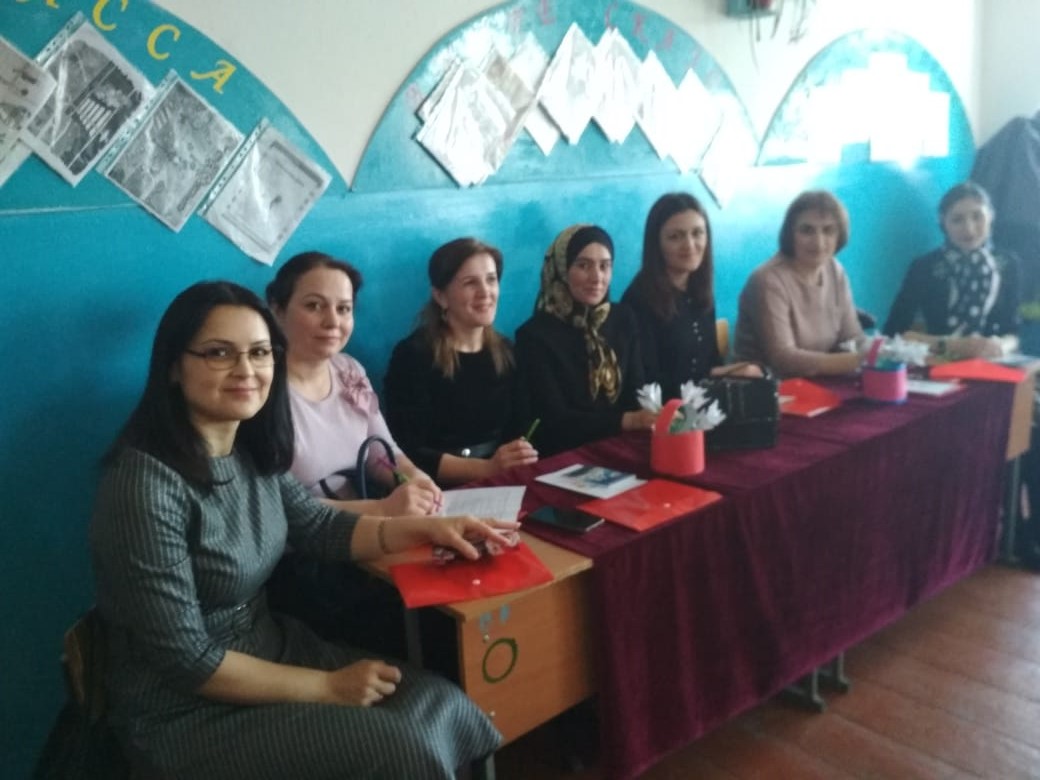 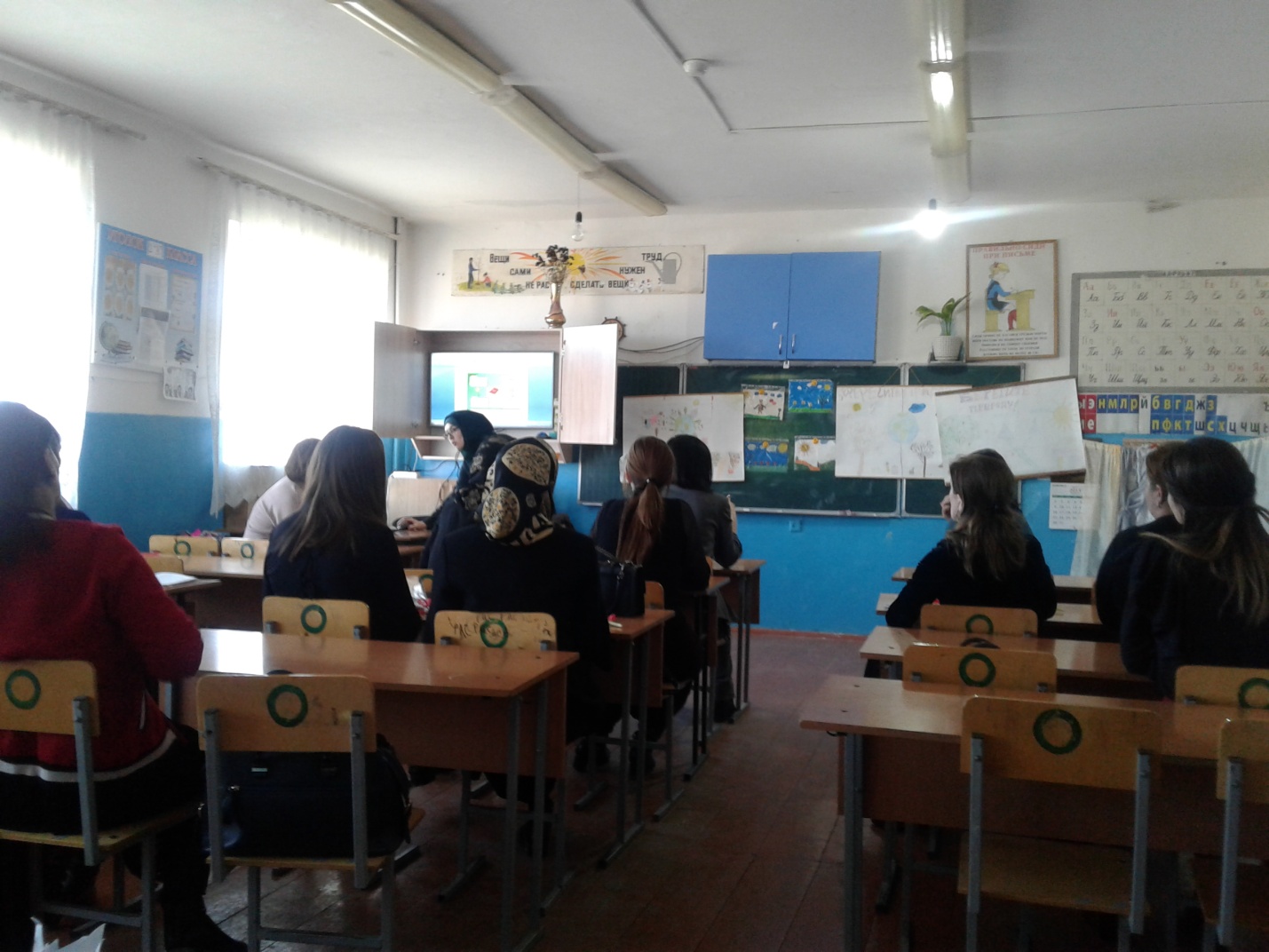 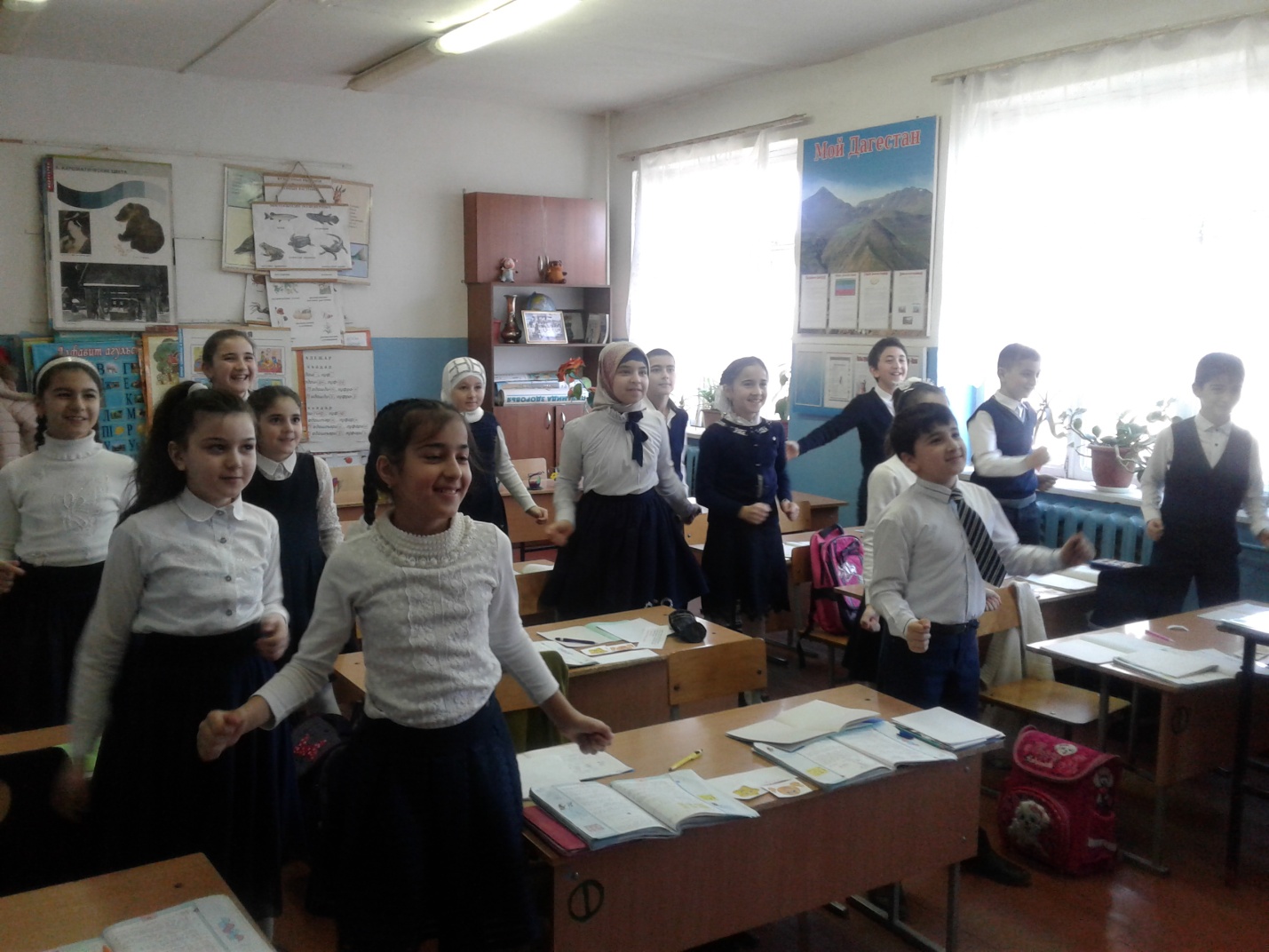 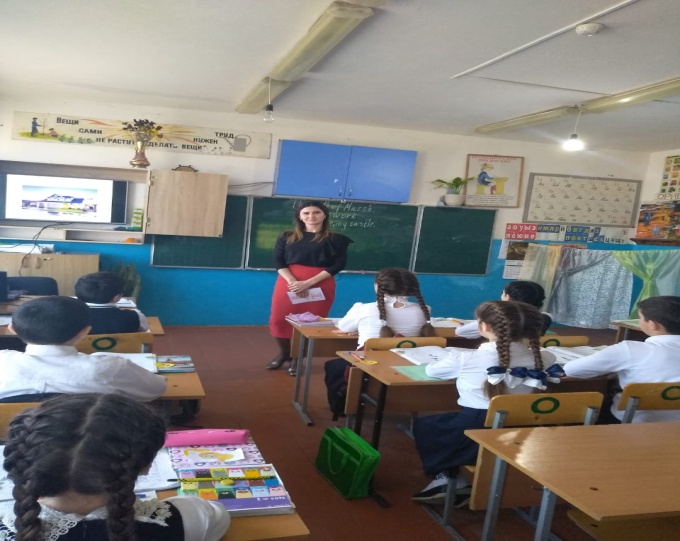 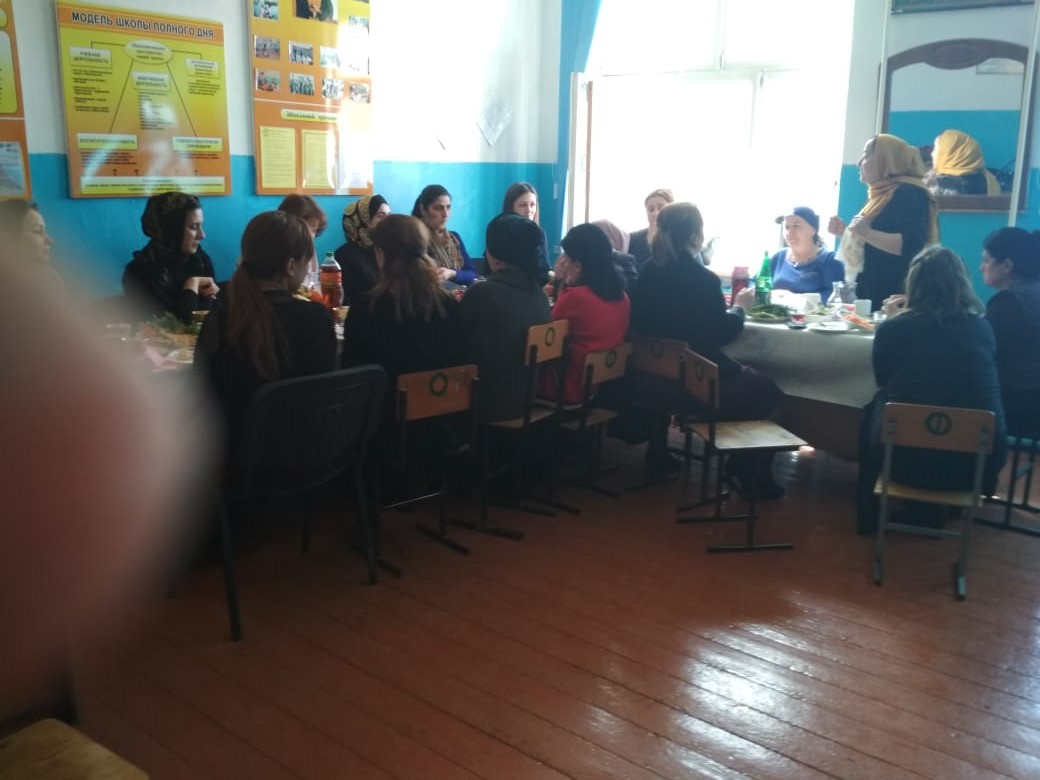 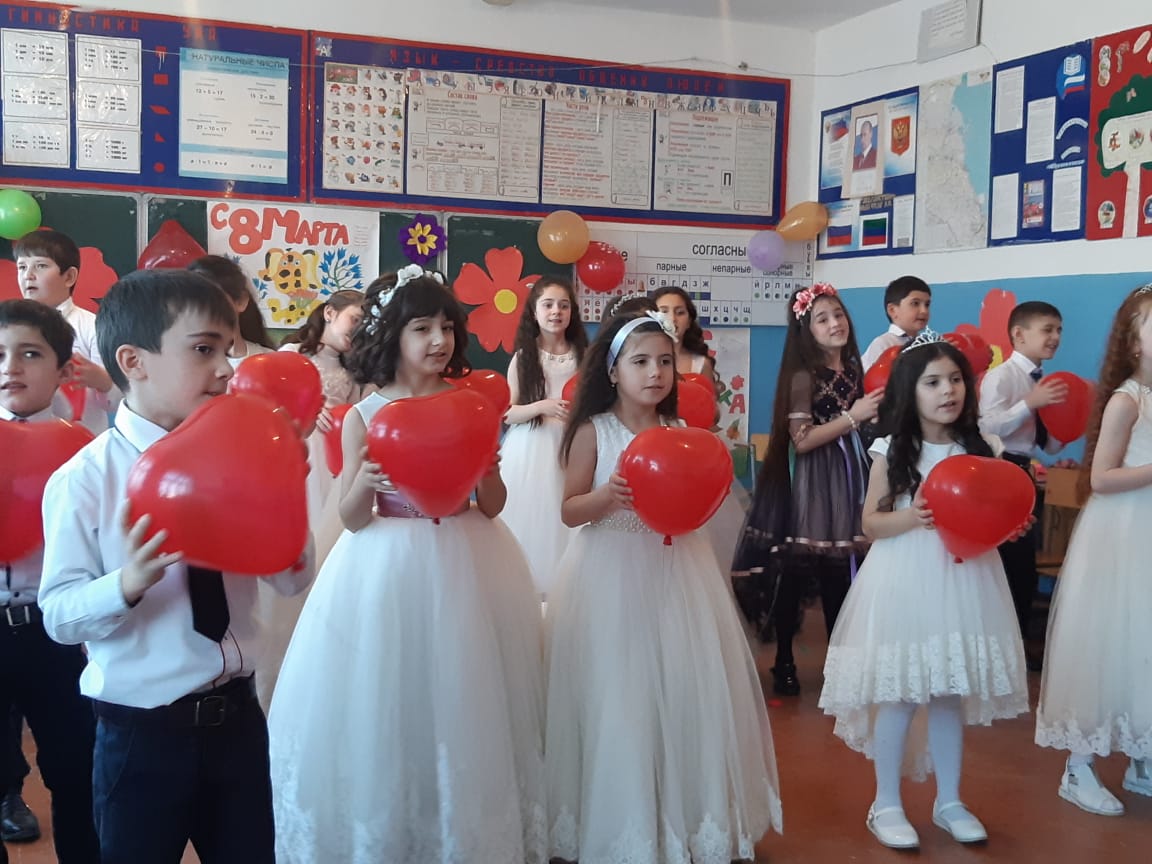 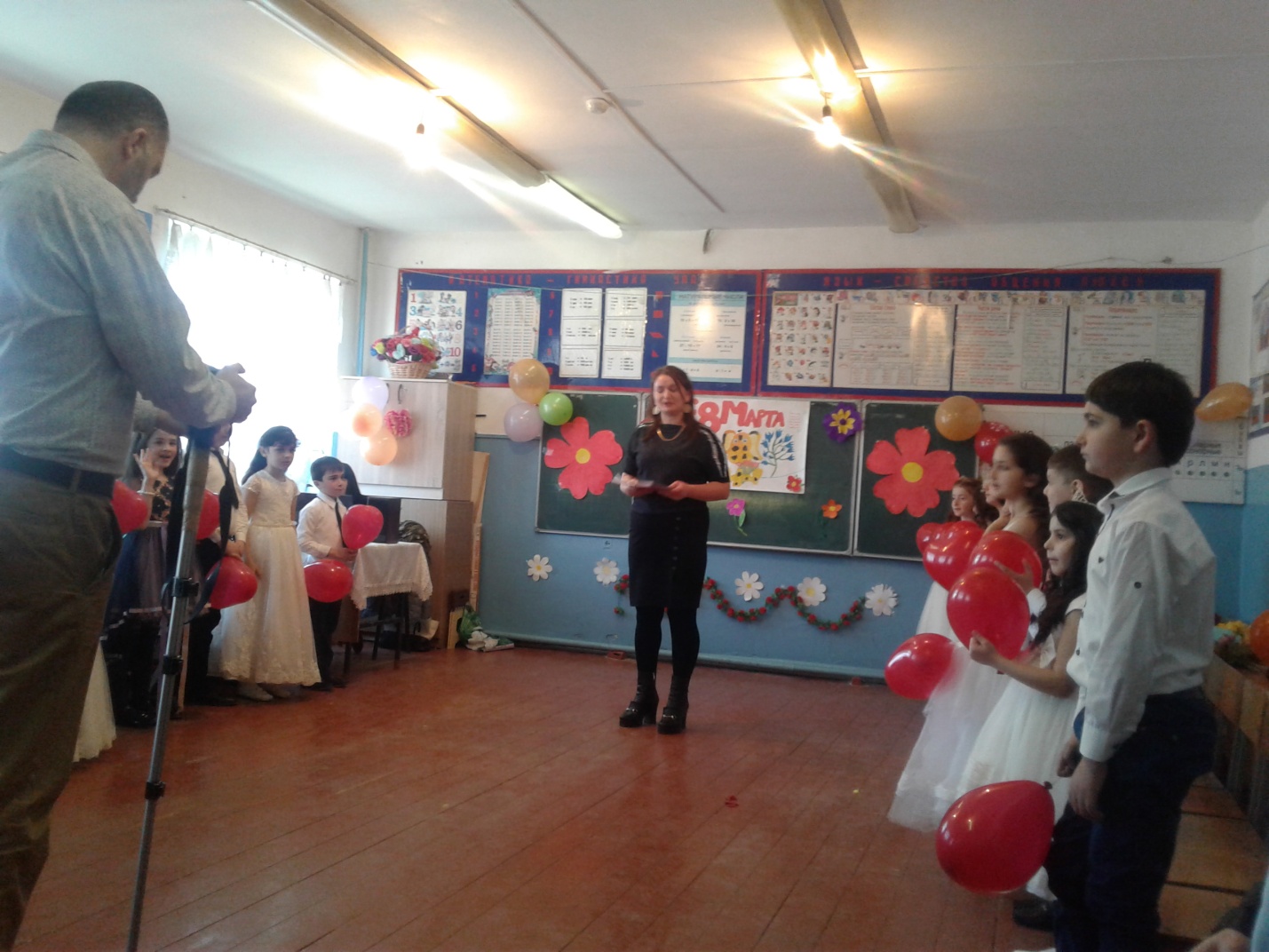 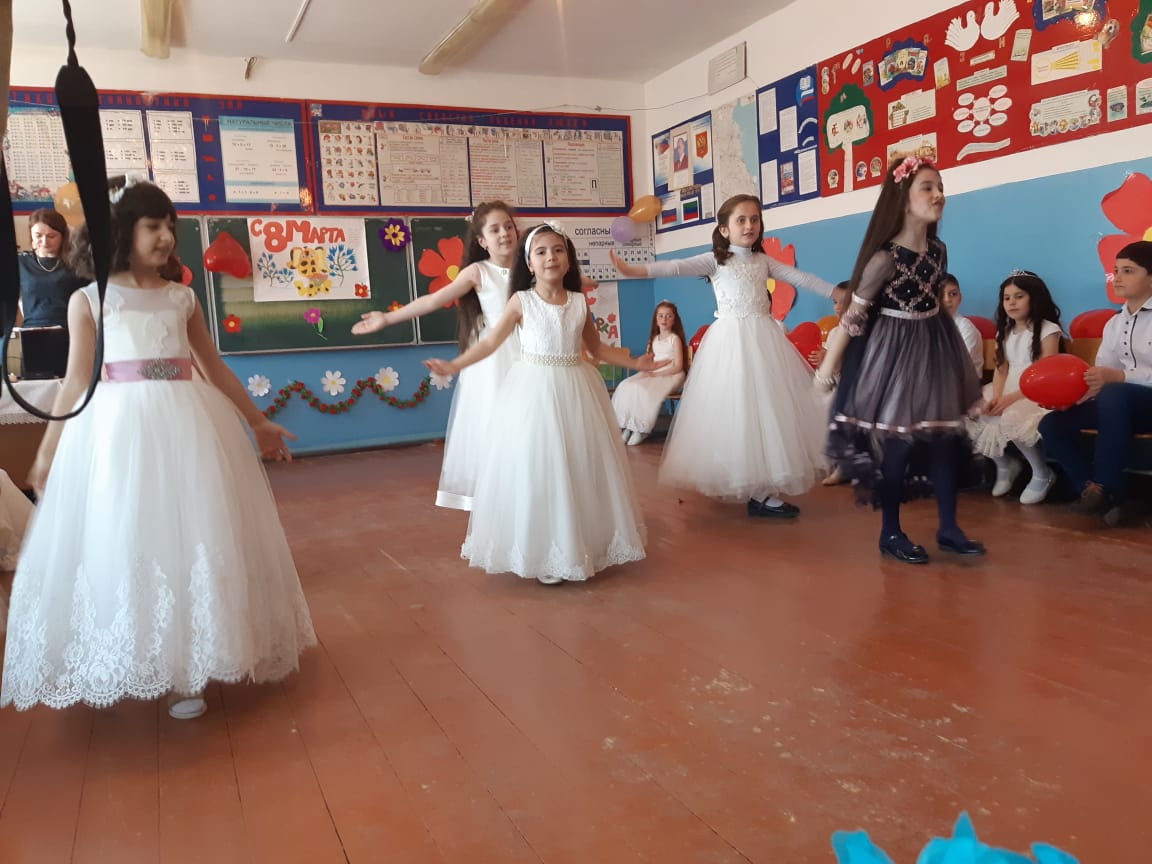 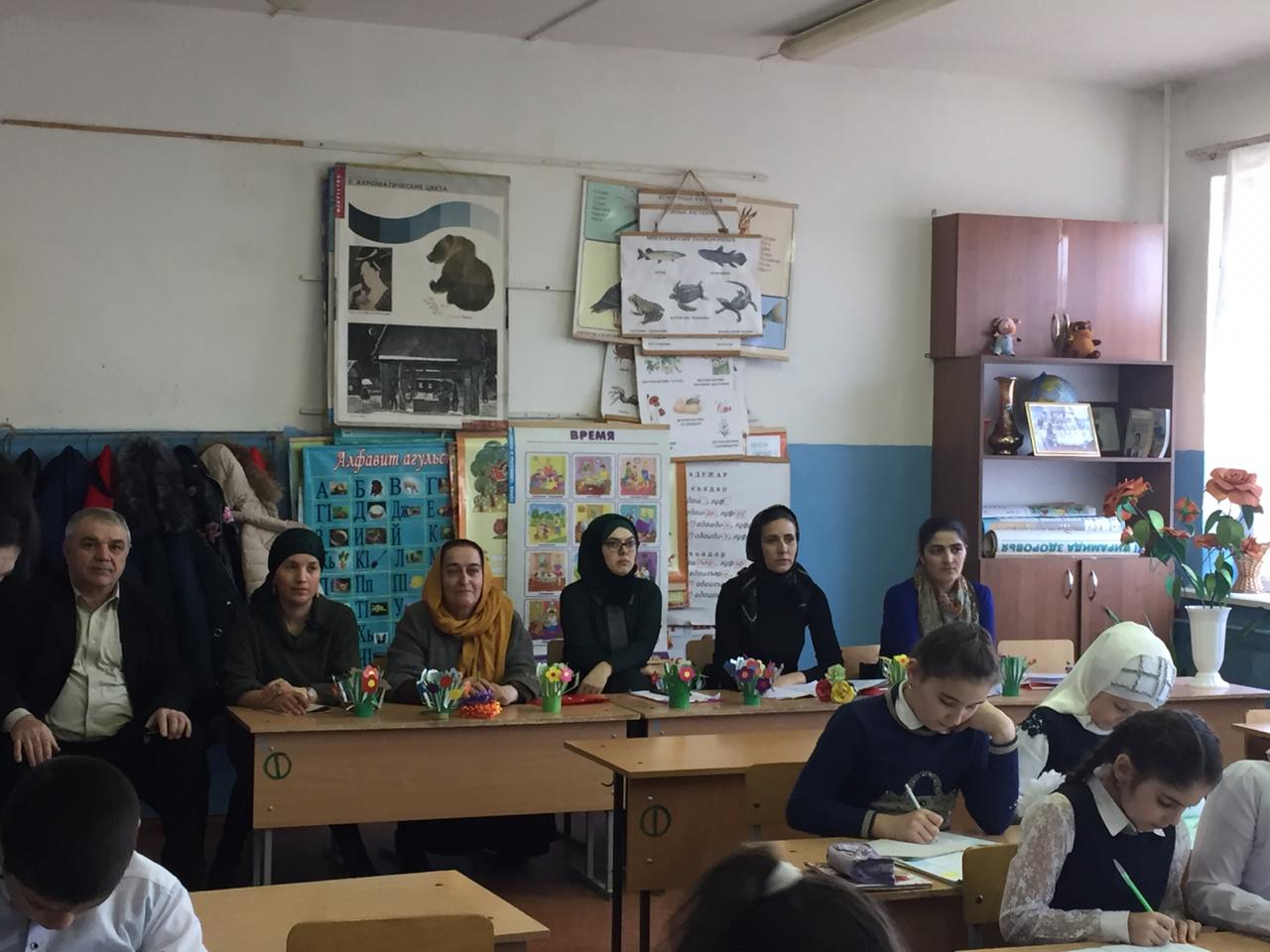 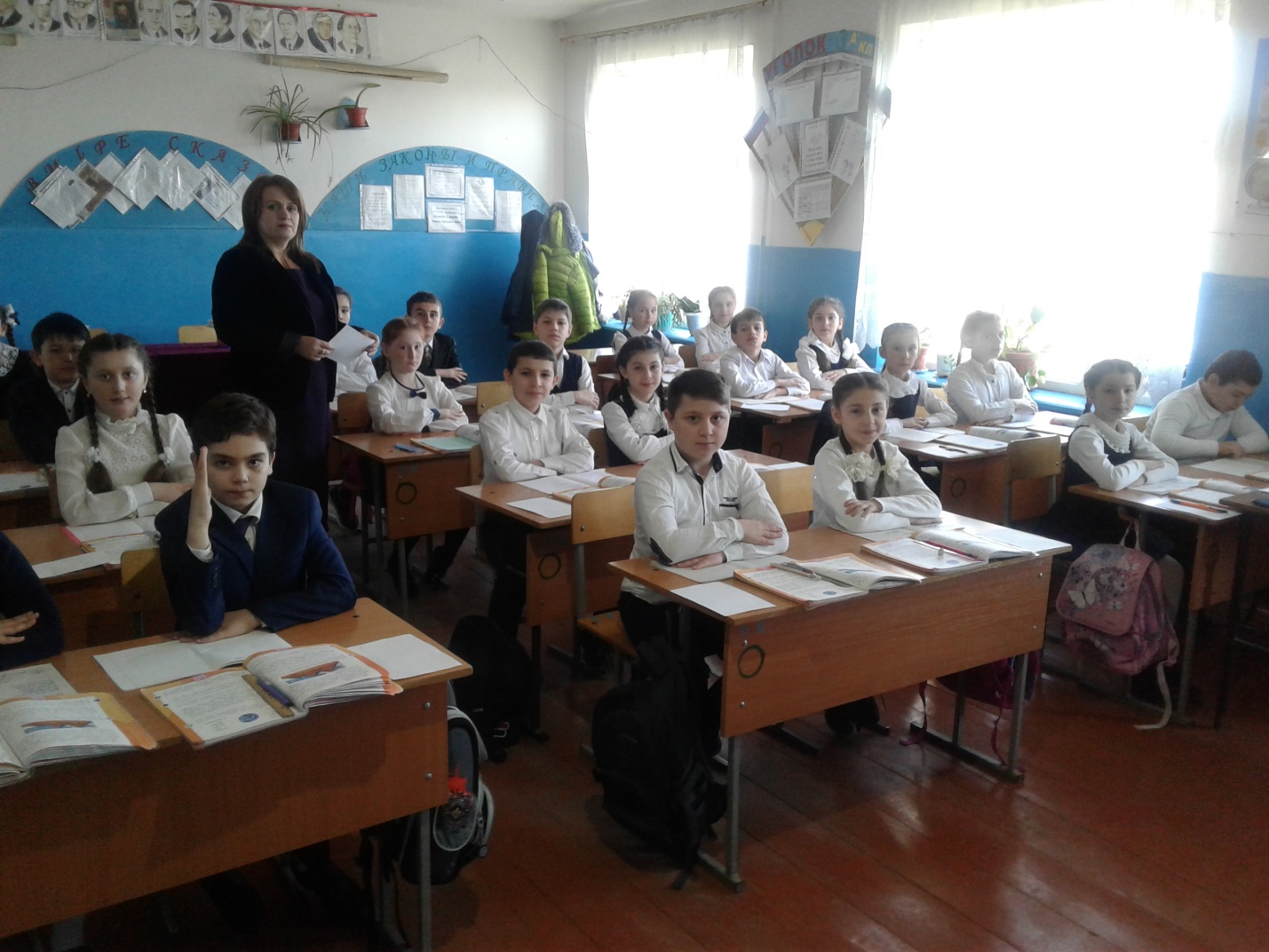 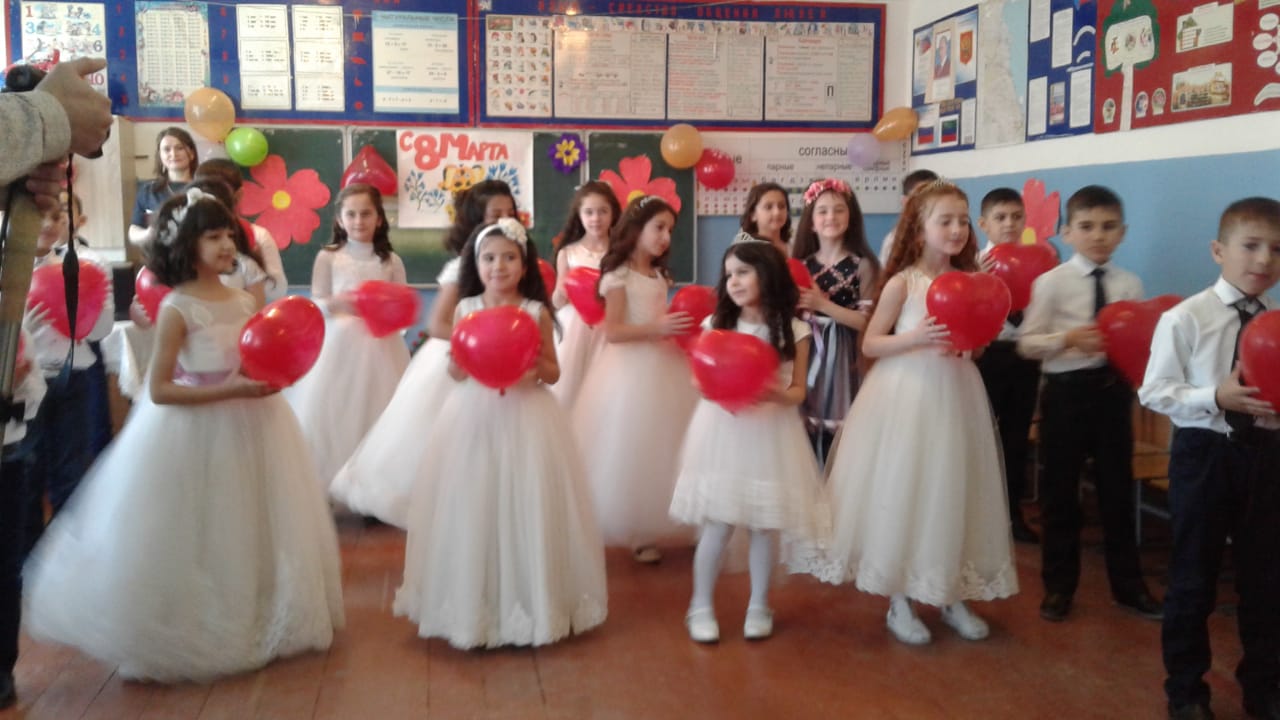 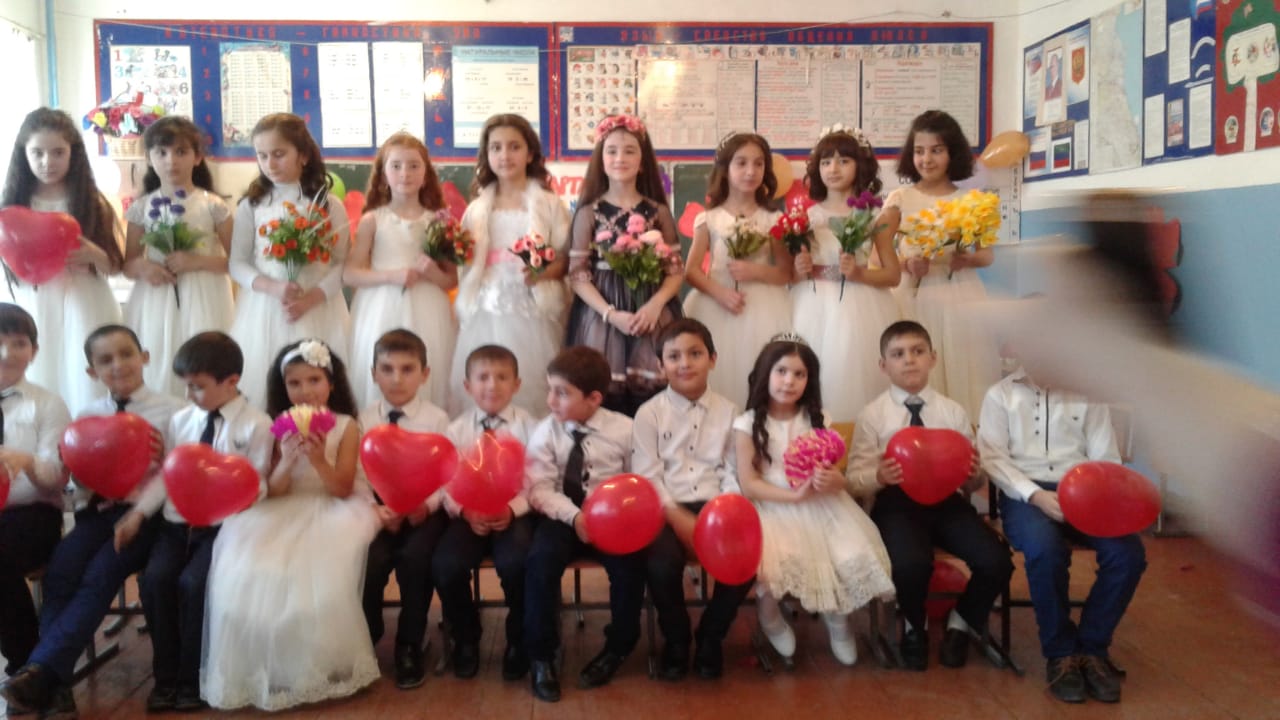 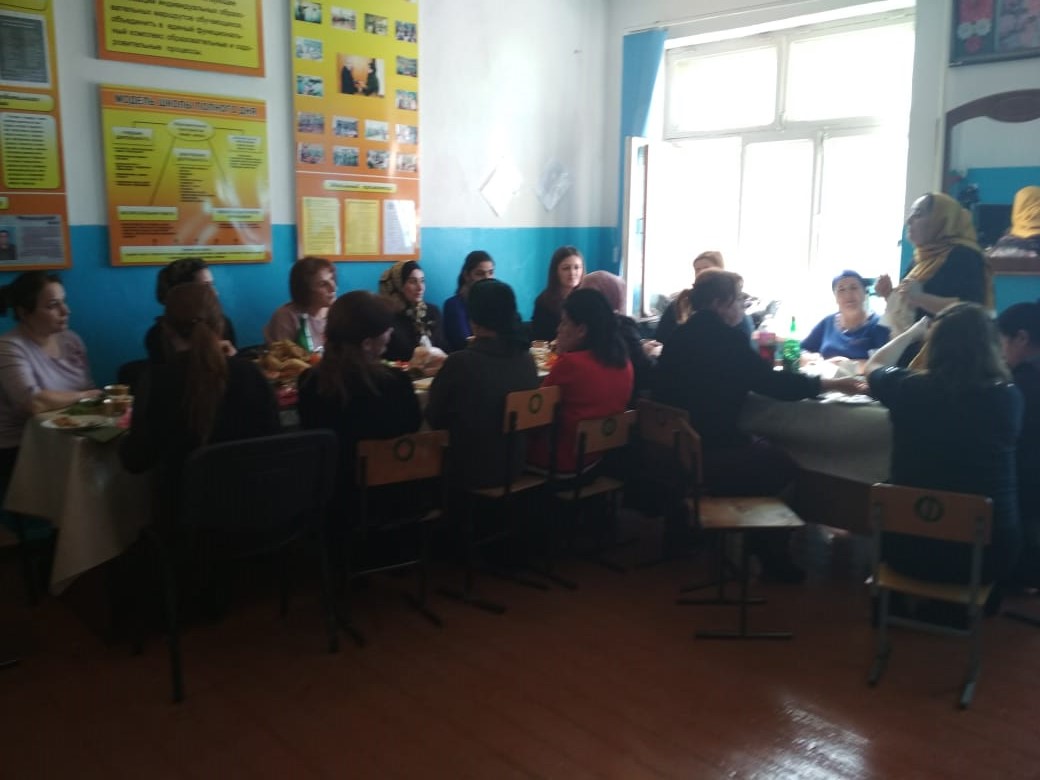 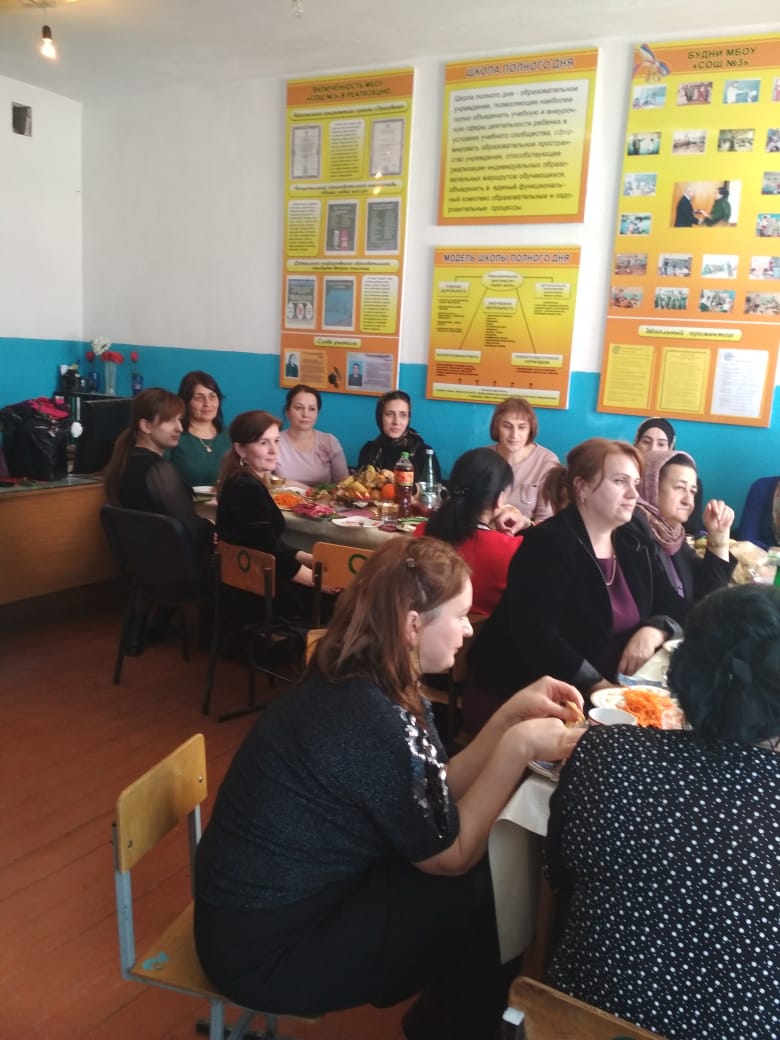 В  данном семинаре отображены проблемы современного урока.